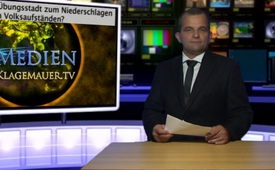 Baut Bundeswehr Übungsstadt zum [...]Niederschlagen von Volksaufständen?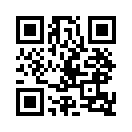 „Schnöggersburg“ so heißt die neue Stadt, welche die Bundeswehr für ca. 100 Mio. Euro in der Colbitz-Letzlinger-Heide (Sachsen-Anhalt) errichten ...„Schnöggersburg“ so heißt
die neue Stadt, welche die
Bundeswehr für ca. 100 Mio.
Euro in der Colbitz-Letzlinger-
Heide (Sachsen-Anhalt) errichten
lässt. Es wird alles
aufgebaut, was eine Stadt ausmacht,
Häuser, Wohnblöcke,
Fabriken, Hochhäuser, ein
Stück U-Bahn, ein Autobahnzubringer,
Teile eines Flughafens
und sogar ein Krankenhaus.
Das Ziel ist, Einsätze in
städtischem Umfeld zu trainieren,
da heutzutage Konflikte
in erster Linie nicht mehr im
freien Feld, sondern in Ortschaften
stattfinden. Dazu Jörg
Jankowsky vom Wehrbereichskommando
Ost in Strausberg:
„Künftig können an rund 240
Tagen im Jahr bis zu 1.500
Soldaten pro Übung auf den
Ernstfall in Krisengebieten vorbereitet
werden.“ Erstaunlich
ist jedoch, diese Stadt ist
typisch deutsch bzw. europäisch
und entspricht nicht dem
Bild, das die Soldaten in Afghanistan
oder in Mali etc. antreffen.
Soll hier nicht vielmehr
für den „Ernstfall“, das heißt im
Fall von Unruhen, in Deutschland
und in europäischen Großstädten
trainiert werden? Was
haben wir zu erwarten? Jedenfalls
rufen diverse Friedensbewegungen
im Sommer zum
Protest vor Ort auf.von wuQuellen:http://www.jungewelt.de/2013/03-09/051.phphttp://www.n24.de/n24/Nachrichten/Panorama/d/1654804/bundeswehr-baut-komplette-uebungsstadt.htmlDas könnte Sie auch interessieren:---Kla.TV – Die anderen Nachrichten ... frei – unabhängig – unzensiert ...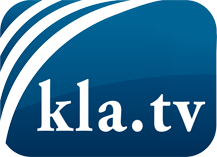 was die Medien nicht verschweigen sollten ...wenig Gehörtes vom Volk, für das Volk ...tägliche News ab 19:45 Uhr auf www.kla.tvDranbleiben lohnt sich!Kostenloses Abonnement mit wöchentlichen News per E-Mail erhalten Sie unter: www.kla.tv/aboSicherheitshinweis:Gegenstimmen werden leider immer weiter zensiert und unterdrückt. Solange wir nicht gemäß den Interessen und Ideologien der Systempresse berichten, müssen wir jederzeit damit rechnen, dass Vorwände gesucht werden, um Kla.TV zu sperren oder zu schaden.Vernetzen Sie sich darum heute noch internetunabhängig!
Klicken Sie hier: www.kla.tv/vernetzungLizenz:    Creative Commons-Lizenz mit Namensnennung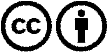 Verbreitung und Wiederaufbereitung ist mit Namensnennung erwünscht! Das Material darf jedoch nicht aus dem Kontext gerissen präsentiert werden. Mit öffentlichen Geldern (GEZ, Serafe, GIS, ...) finanzierte Institutionen ist die Verwendung ohne Rückfrage untersagt. Verstöße können strafrechtlich verfolgt werden.